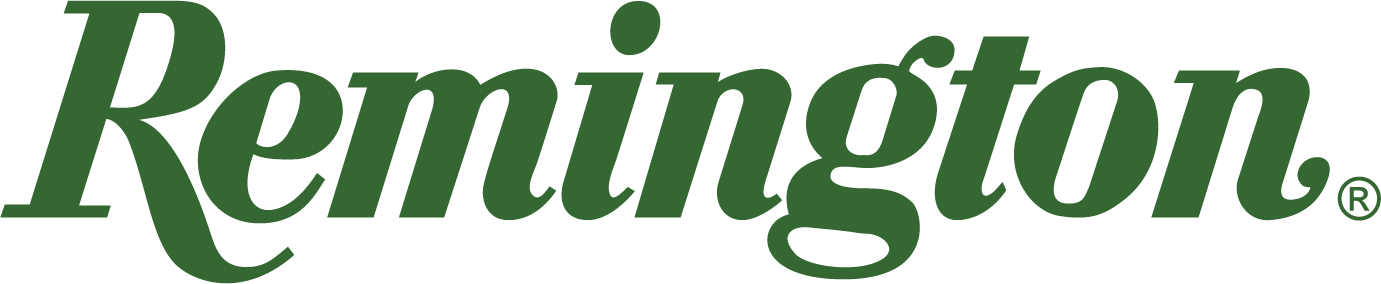 FOR IMMEDIATE RELEASE 		 		 Team Remington’s Houston Deshotels Tops Competition at Arkansas Open Skeet ShootLonoke, Arkansas – July 15, 2022 – Team Remington shooter Houston Deshotels represents Big Green with a dominating performance at the recent Arkansas Open Skeet Shoot at Blue Rock Sportsman Club in North Little Rock, AR. Deshotels did not miss a single target in the 12-gauge skeet event, securing the title of champion for the event. He placed runner up in both the Doubles and HAA events and landed third in the .410 Bore event. Additionally, Deshotels shot 197 out of 200 between the 20-gauge and 28-gauge events. Team Remington is comprised of an elite list of accomplished shooters who compete at both the top national and worldwide level. Dominating the Trap, Skeet and Sporting Clays disciplines, these shooters continue to take and defend titles in nearly every division in the sport. Utilizing Remington Premier STS Target Loads, Team Remington shooters continue to tally podium finishes and represent Big Green against the best shooters in the world. Find Remington ammunition at dealers nationwide and online. For more information on Remington ammunition and accessories, visit www.remington.com.Press Release Contact: Jonathan HarlingRemington Public RelationsE-mail: remingtonammopr@murrayroadagency.comAbout RemingtonFrom muskets to modern day, generations of hunters and shooters have trusted Remington ammunition and accessories. Loaded in Lonoke, Arkansas by American workers, our wide array of pioneering sporting and hunting ammunition promises to get the job done every time the trigger is pulled. At Remington, we’re here for everyone who loads a round of ammo into a handgun, rifle, or shotgun. We’ve been here since 1816. Together, Remington and America have fought and won wars, put food on millions of tables and brought countless generations together at the range and in the field. We are proud of each and every round that rolls off our factory line. A brand of outdoor sports and recreation company Vista Outdoor, Remington is bringing a renewed focus to ammunition, innovation, and quality – all while staying true to Remington’s legendary heritage and stature as an American icon.